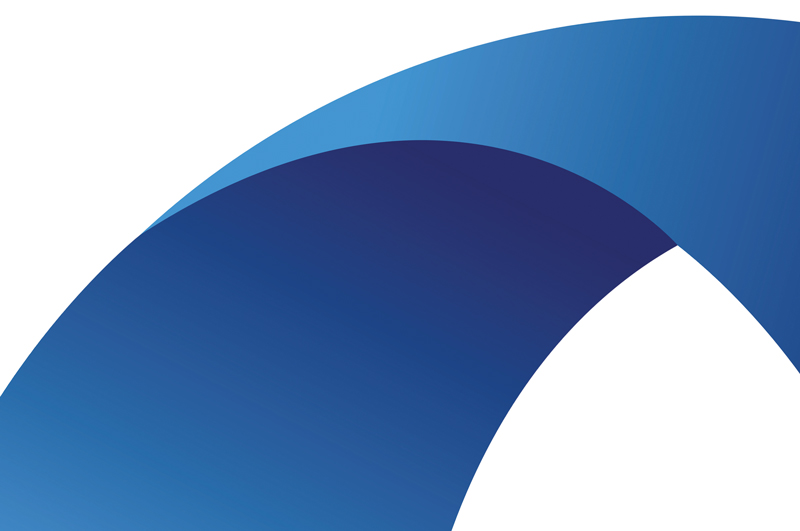 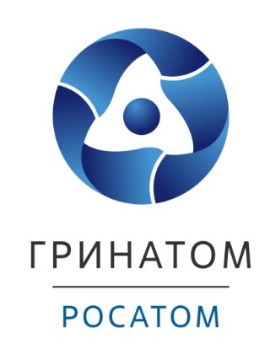 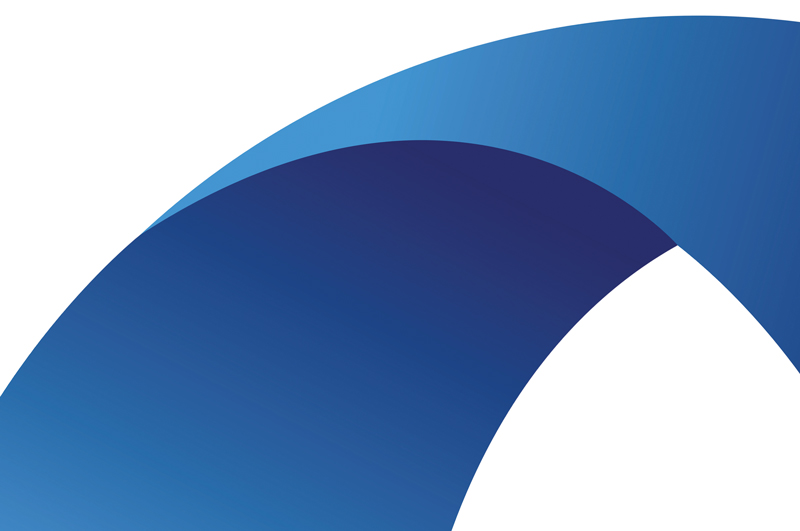 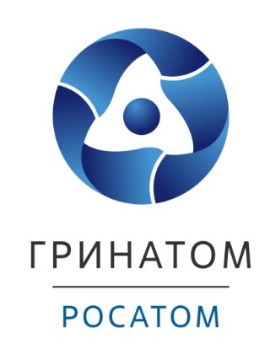 2023ЛИСТ ИЗМЕНЕНИЙАННОТАЦИЯВ настоящем документе содержится руководство пользователя Программы для ЭВМ  "Атом.Проект: Базовый релиз" (далее – Программа). В документе представлена информация, необходимая для эксплуатации Программы. Описана последовательность действий пользователя Программы при выполнении функций, задач, комплексов задач, процедур, реализованных в Программе.В разделе «Назначение программы» приведено описание назначения Программы, её возможностей, а также основные характеристики и ограничения Программы, накладываемые на область её применения.В разделе «Условия выполнения программы» определены условия, необходимые для выполнения программы (требования к необходимым для данной программы техническим средствам и другим программам).В разделе «Выполнение программы» описана последовательность действий пользователя Программы, обеспечивающих загрузку, запуск, выполнение и завершение программы, приведены описание функций, формата и возможных вариантов команд, с помощью которых пользователь Программы осуществляет загрузку и управляет выполнением программы, а также ответы программы на эти команды.Документ подготовлен в соответствии с ГОСТ 19.103-77 – в части наименования и обозначения, ГОСТ 19.106-78 – в части оформления, ГОСТ 19.505-79 – в части структуры и содержания.Назначение программыОбщие сведенияПрограмма для ЭВМ «Атом.Проект: Базовый релиз» (далее — Программа) предназначена для работы с задачами, создания графиков, дашбордов.Программа может использоваться для создания, изменения, задач, графиков, дашбордов.Функциональные возможности программы:Работа задачами – создание и изменение задач (значений полей и статусов). Работа с графиками – создание, настройка, определение параметров.Встроенные активности – набор встроенных активностей создание и редактирование графиков, таблиц, дашбордов, работа в браузере, работа с файлами и т.д.Условия выполнения программыТребования к программным и техническим средствамПрограмма может быть установлена как на выделенный сервер, так и на виртуальную машину под управлением совместимого дистрибутива GNU/Linux.Программе требуется один высокоскоростной сетевой интерфейс. Должен предоставляться сетевой адрес, корректно настроенный DNS-сервер и шлюз с доступом к сети Интернет.Программе должно быть предоставлено достаточное дисковое хранилище, подключенное непосредственно к Серверу, либо предоставляемое по одному из поддерживаемых сетевых протоколов.Сетевой интерфейс сервера «Атом.Проект: Базовый релиз» должен быть доступен для рабочих станций. Для работоспособности всех функций Программы сетевые интерфейсы рабочих станций также должны быть доступны для сервера «Атом.Проект: Базовый релиз». Сетевой экран должен позволять подключения к ряду предопределённых портов, указанных в разделе 2.1.3 настоящего документа.Требования к аппаратному обеспечению АРМТаблица 1 –	Требования к аппаратному обеспечению АРМТребования к серверуАппаратные требования к серверу «Атом.Проект: Базовый релиз» определяются планируемой максимальной единовременной нагрузкой на Программу. Нагрузка, в свою очередь, зависит от количества обслуживаемых рабочих станций.Таблица 2 –	Требования серверуТребования к сетевой инфраструктуреДля рабочих станций должны быть доступны следующие TCP-порты сервера: 22 (SSH), 4505 (AMQ), 4506 (AMQ).Пользователю Программы должны быть доступны TCP-порты 80 (HTTP), 443 (HTTPS) сервера.Трансляция сетевых адресов (NAT) между сервером и рабочими станциями должна отсутствовать для обеспечения работоспособности функции отслеживания онлайн-статуса статистики.Выполнение программыПорядок загрузки данных и программРазвёртывание Программы и подготовка к работе осуществляется в соответствии с документом «Руководство системного администратора»Проверка работоспособностиПроверка работоспособности работы клиента в веб браузереxПри обращении к url http://< IP-адрес сервера>:<порт сервера>/health в ответе:Код ответа должен быть код «200».Должна содержаться версия Программы.Общие сведения о пользовательском интерфейсе ПрограммыРеализация пользовательского интерфейса ПрограммыПользовательский интерфейс Программы представляет собой одностраничное приложение (англ. single page application, SPA) — веб-приложение, использующее единственный HTML-документ как оболочку для всех функциональных блоков интерфейса, и организующее взаимодействие с пользователем через динамически подгружаемые модули HTML, CSS, JavaScript, TypeScript.Структура пользовательского интерфейса программыПосле входа в систему в окне браузера должен отобразиться пользовательский интерфейс Программы (Рисунок 1).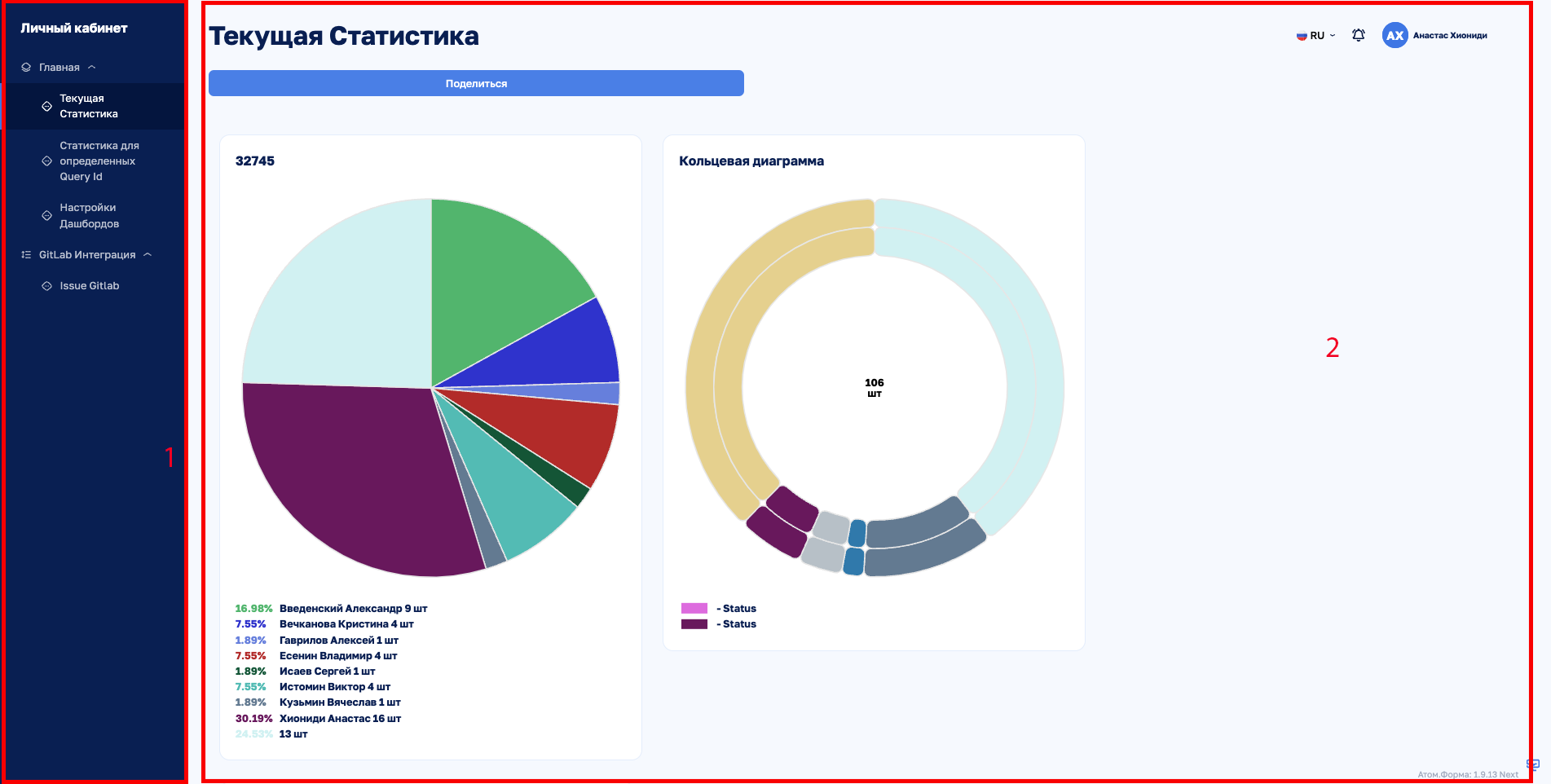 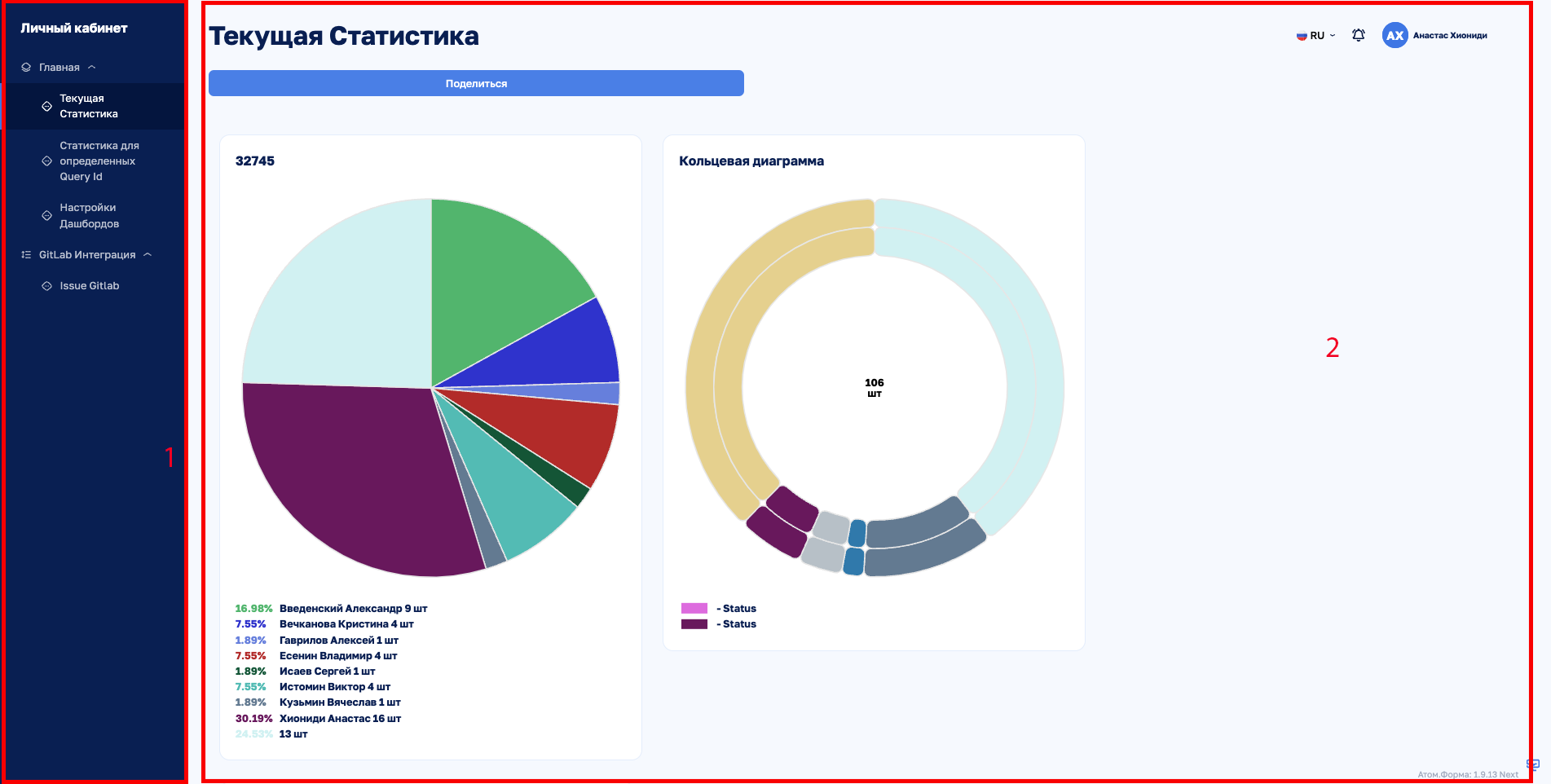 Рисунок 2 –	Структура пользовательского интерфейса программыОкно интерфейса Программы делится на два функциональных блока:Главное меню (Рисунок 1, поз. 1)Рабочая область (Рисунок 1, поз. 2)Главное менюГлавное меню имеет древовидную структуру и позволяет переключать набор инструментов в Рабочей области интерфейса.В Главном меню расположены пункты меню:«Текущая Статистика» – открывает страницу, предназначенную для отображения всех диаграмм, занесенных пользователем, в основную таблицу на странице “Настройки Дашбордов”  «Статистика для определенных Query Id» – открывает страницу, предназначенную для более подробной статистики для определенных Query Id «Настройки Дашбордов» – открывает страницу, предназначенную для настройки дашбордов, отображаемых во вкладке “Текущая статистика”.«Gitlab Статистика» – открывает страницу, предназначенную для получения статистических данных из Gitlab. Подробные описания инструментов Программы, доступных из Главного меню, приведены в разделах 3.4.2 – 3.4.9.Рабочая область Основные органы управленияПосле авторизации в Программе в рабочей области по умолчанию отображается виджеты с диаграммами, зарегистрированные на сервере «Атом.Проект.Дашборды» для каждого пользователя (Рисунок 2, поз. 1).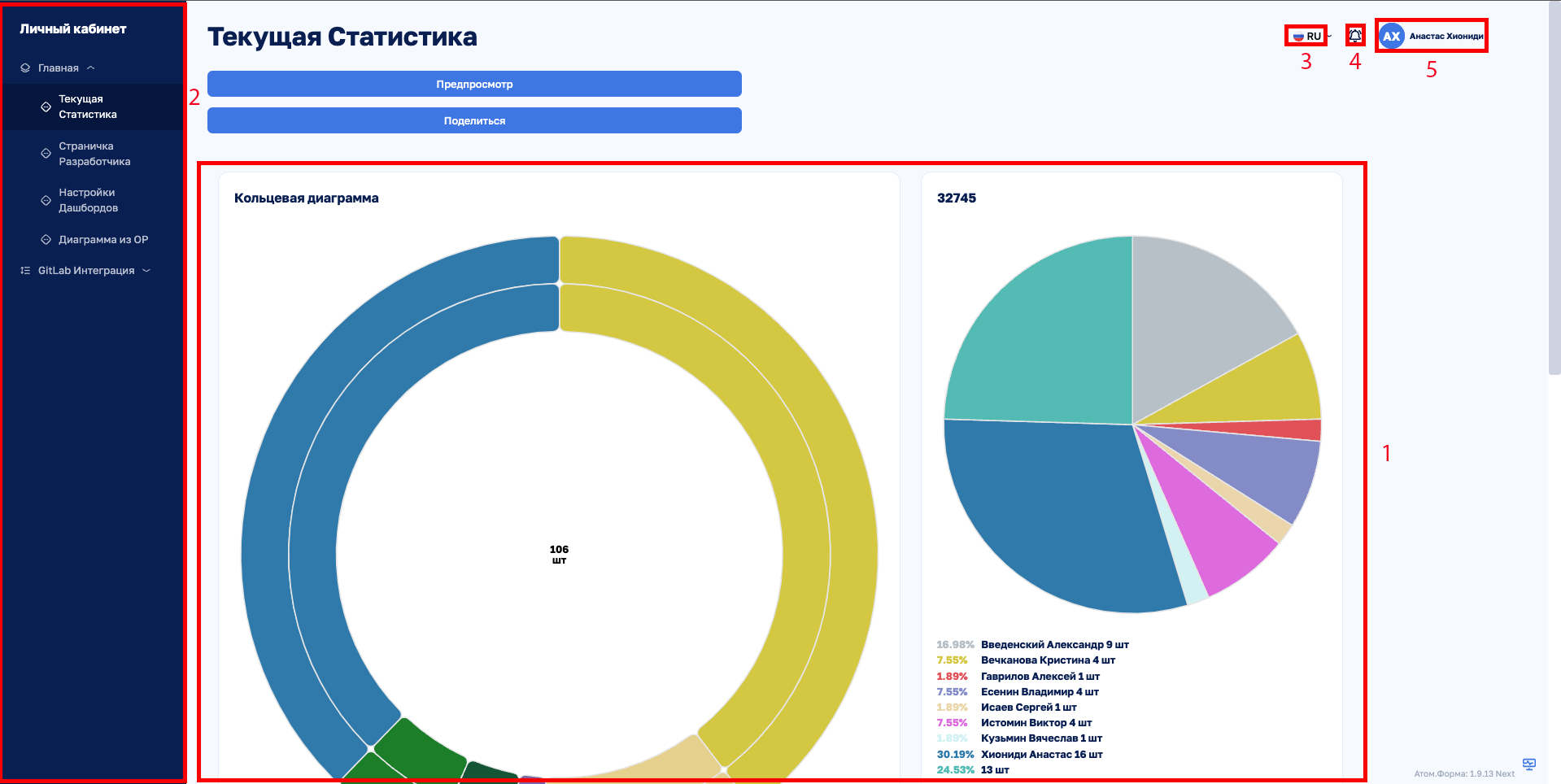 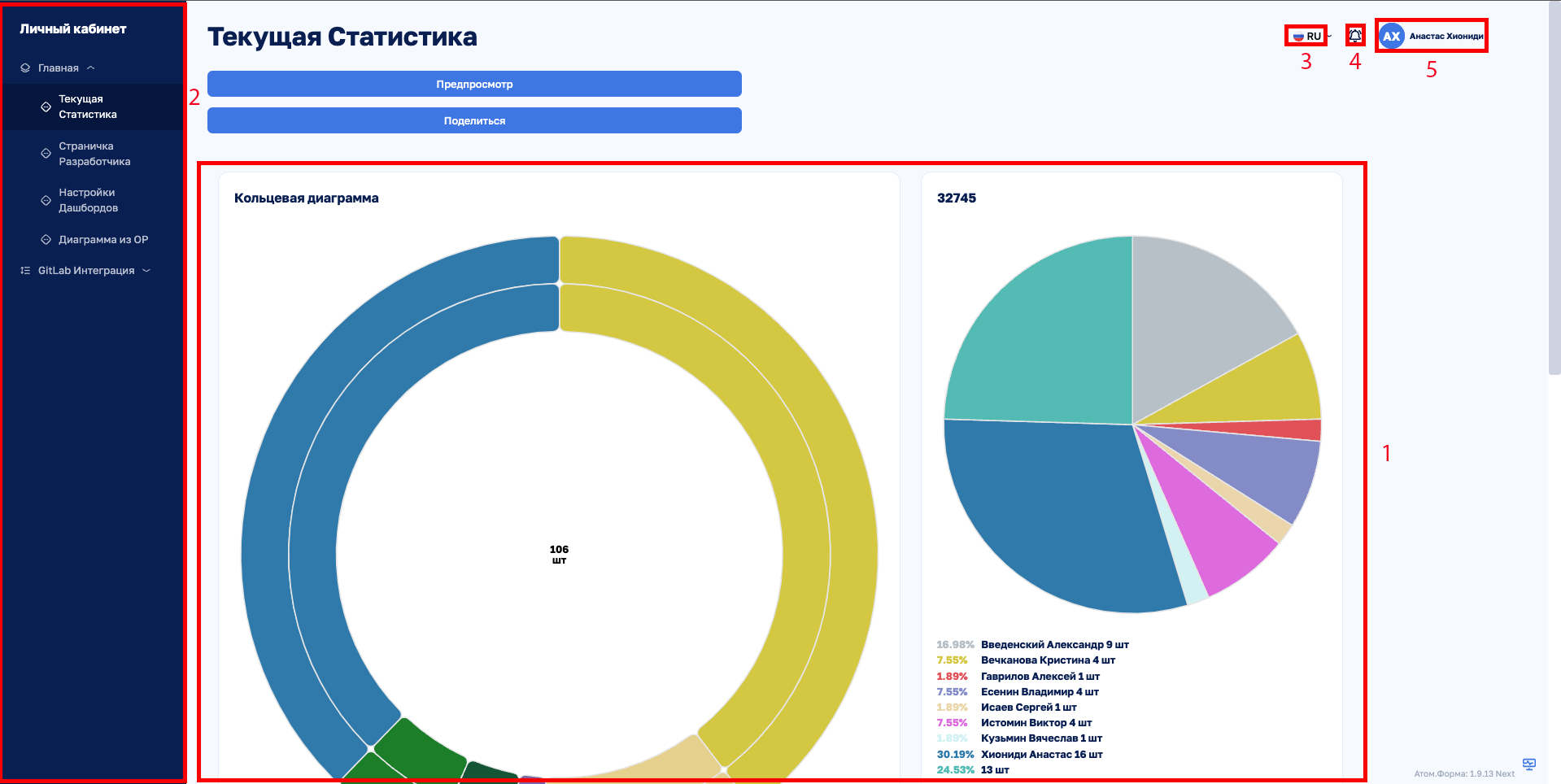 Рисунок 2 –	Рабочее окно пользовательского интерфейса ПрограммыОсновное меню (Рисунок 2, поз. 2)Находится в левой части экрана и отображает основную функциональность ПрограммыКнопка выбора языка (Рисунок 2, поз. 3)При нажатии кнопки предлагается выбор языка отображения для программы.Кнопка показа уведомлений языка (Рисунок 2, поз. 4)При нажатии кнопки отображает все входящие уведомления, пришедшие пользователю. Пиктограмма Профиля (Рисунок 2, поз. 5)Пиктограмма, запускающая диалоговое окно управления профилем активного пользователя Программы Текущая СтатистикаДанная страница предназначена для отображения всех диаграмм, занесенных пользователем, в основную таблицу на странице “Настройки Дашбордов” (см. Пункт 3.4.2.3)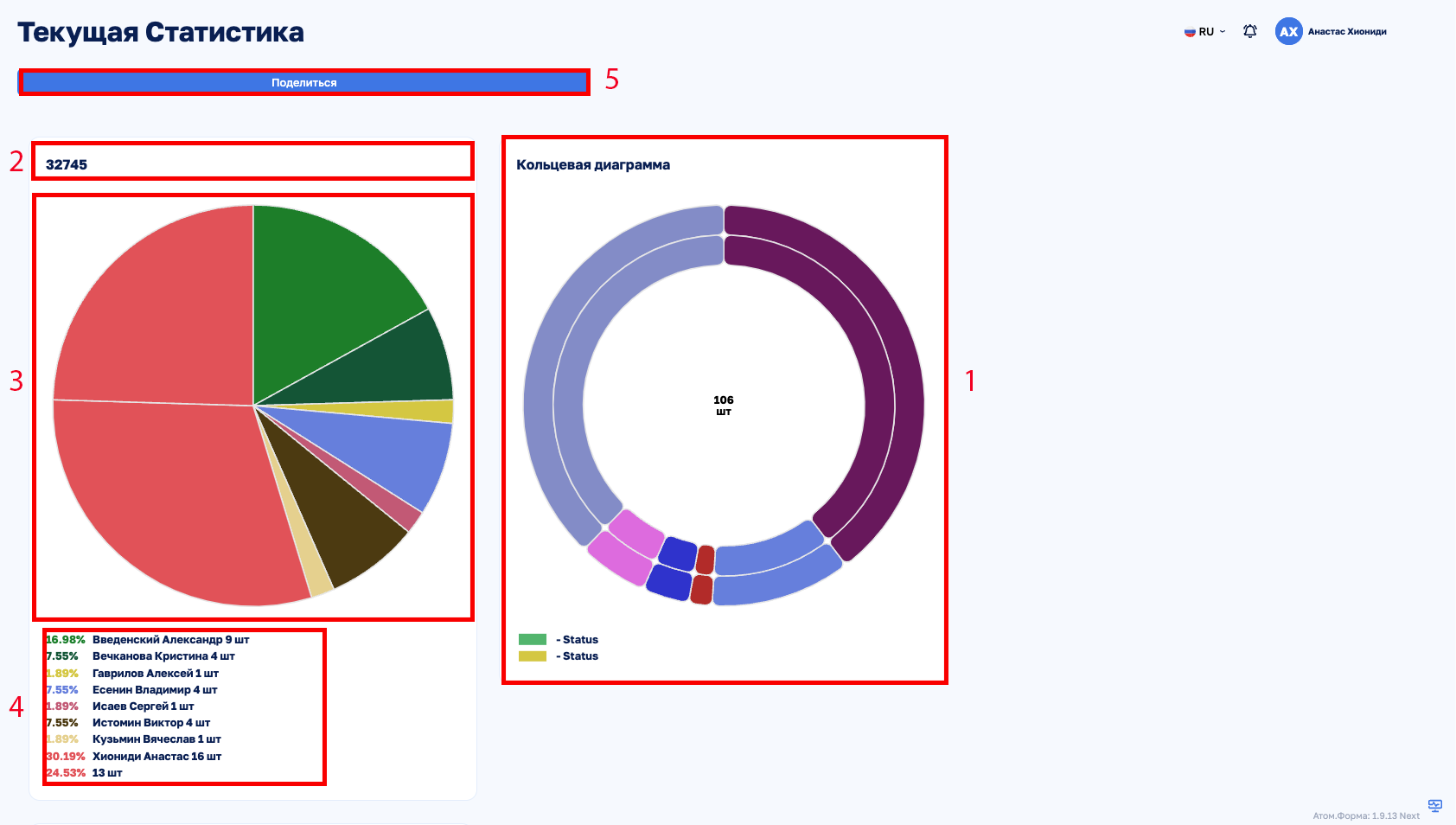 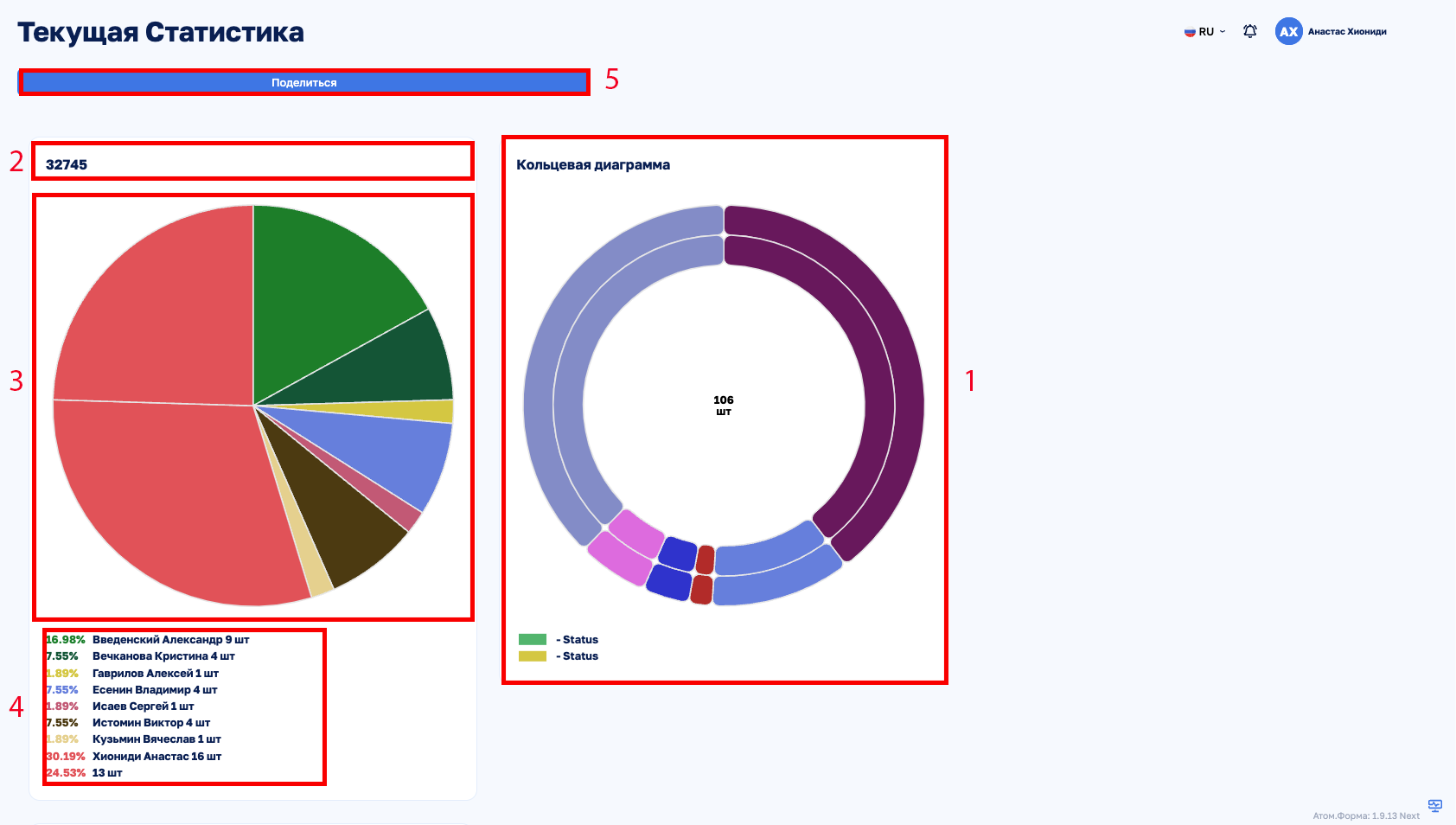 Рисунок 3 –	Рабочая область страницы “Текущая статистика ”Страница представляет собой множество виджетов с диаграммами (Рисунок 3, поз. 1), которые представляют собой строку из основной таблицы на странице “Настройки Дашбордов”. В том числе страница может быть пустой, если пользователь не добавил в таблицу хотя бы одну строку. Данные для диаграммы генерируются на основании Query Id из OpenProject (см. Пункт 3.4.2.3). Виджет диаграммы (Рисунок 3, поз. 1) делится на три основные части:Заголовок Диаграммы - указывается пользователем в основной таблице на странице “Настройки Дашбордов” (Рисунок 3, поз. 2)Диаграмма - основная часть виджета, которая визуализирует данные, предоставленные Query Id из OpenProject (Рисунок 3, поз. 3). Цвет секторов/столбцов/колец генерируется в случайном порядке. Краткая статистика – отображает основную статистику для данного Query Id (Рисунок 3, поз. 4). Для каждой строки статистики отображается: определенный цвет секторов/столбцов/колец, процентное соотношение и количество на основании которых высчитывается процентное соотношение.  Также в верхней части страницы расположена кнопка “Поделиться” (Рисунок 3, поз. 4). После ее нажатия пользователю отображается список пользователей с кем он может поделится данной страницей. (Пока не разработано) Настройки ДашбордовДанная страница предназначена для настройки дашбордов, отображаемых во вкладке “Текущая статистика”.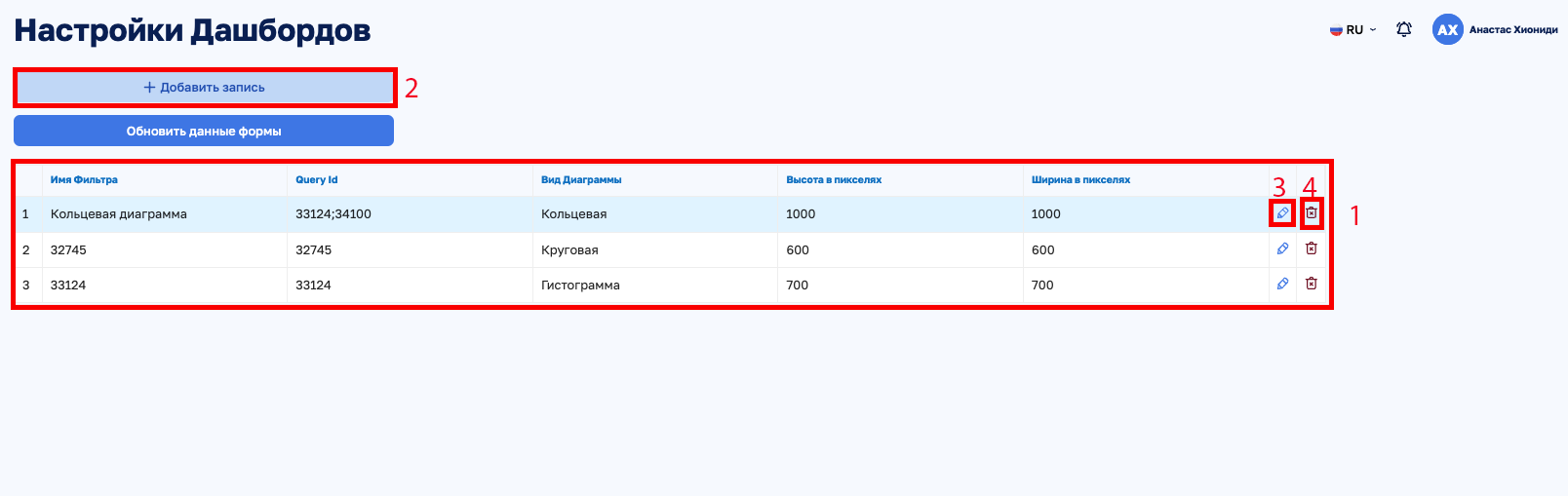 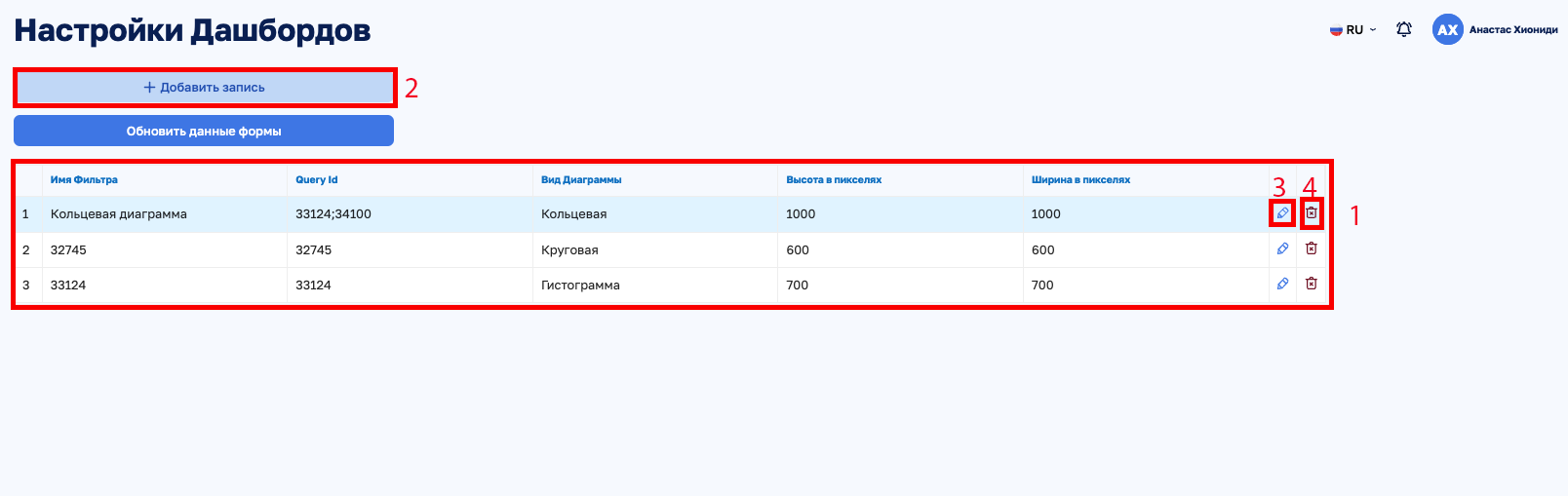 Рисунок 4 –	Рабочая область страницы “Настройки дашбордов”При переходе на данную страницу в рабочей области отображается основная таблица для редактирования дашбордов (Рисунок 4, поз. 1). Доступные столбцы в данной таблице:Имя фильтра- имя заголовка диаграммы. Любой формат. Query Id – уникальный айди сохраненного фильтра из Open Project. По данному айди генерируются данные для диаграммы и отображаются виджеты с ними. Может быть только целым числом. Так же есть поддержка нескольких query id (2 и более) в одной диаграмме для сравнительного анализа. Для этого нужно указывать данные айди через “;’”.Вид Диаграммы – тип отображаемой диаграммы. Доступные виды отображения: гистограмма, горизонтальная гистограмма, кольцевая диаграмма, круговая диаграмма.Высота/Ширина в пикселях – размер диаграммы в пикселях. Возможны значения от 100 до 1000 пикселей. Рекомендуется указывать квадратные размеры (пример: 100x100) для корректного отображения виджетов. При нажатии на кнопку “Добавить запись” (Рисунок 4, поз. 2) – открывается диалоговое окно для добавления новой строки в таблицу (Рисунок 5)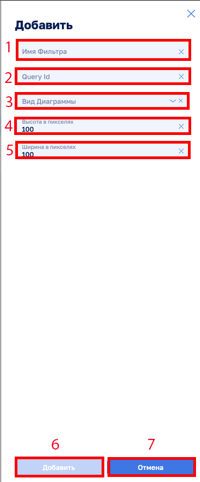 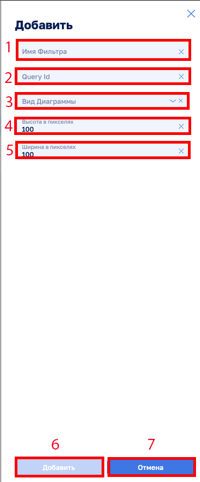 Рисунок 5 –	Диалог редактирования/добавления в “Настройки дашбордов”В верхней части диалога редактирования находятся 5 различных элементов для занесения данных для диаграммы (Рисунок 5, поз. 1,2,3,4,5). Параметры в точности соотносятся с вышеперечисленными столбцами основной таблицы. Заполнение элементов на Рисунке 5:Позиции 1,2,4,5 являются Полями ввода значений, которые пользователь вводит самостоятельно. Для каждого из этих полей имеются ограничения, описанные в доступных столбцах основной таблицы вышеПозиция 3 является полем выбора. Пользователь может выбрать один из доступных видов отображения диаграммы, описанных в столбце “Вид Диаграммы” основной таблицы выше. В нижней части диалога редактирования находятся 2 кнопки управления добавления строк (Рисунок 4, поз. 6,7)Основные кнопки на Рисунке 5:Позиция 6 является кнопкой добавления строки в таблицу с данными из диалога редактирования и сохранением этой строки в базе данных для определенного пользователя. После нажатия данной кнопки диалог редактирования закрывается и отображается рабочая область страницы “Настройки дашбордов” (Рисунок 3) с новой строкой.Позиция 7 является кнопкой отмены добавления строки в таблицу с данными из диалога редактирования. После нажатия данной кнопки диалог редактирования закрывается, все данные, введенные пользователем, утрачиваются и отображается рабочая область страницы “Настройки дашбордов” (Рисунок 3). Также на странице “Настройки дашбордов” в основной таблице в правой части находится кнопка редактирования строки (Рисунок 4, поз. 3). После ее нажатия открывается диалог редактирования (Рисунок 5) с данными выбранной строки. Пользователь может отредактировать все нужные столбцы, подтвердив кнопкой изменения строки (аналогична кнопке добавления строки Рисунок 4 поз.6), либо же отменить изменения при помощи кнопки отмены редактирования строки (аналогична кнопке отмены добавления строки Рисунок 5 поз.7). В том числе в основной таблице в правой части находится кнопка удаления строки редактирования строки (Рисунок 4, поз. 4). После ее нажатия отображается диалог подтверждения вида “Да/Нет”. Если пользователь нажимает “Да”, то выбранная строка удаляется из таблицы и базы данных без возможности восстановления. Если пользователь нажимает “Нет” удаления строки не происходит. Статистика для определенных Query IdДанная страница предназначена для более подробной статистики для определенных Query Id (1 и более). Рисунок 6 –Рабочая область страницы “Статистика для определенных Query Id”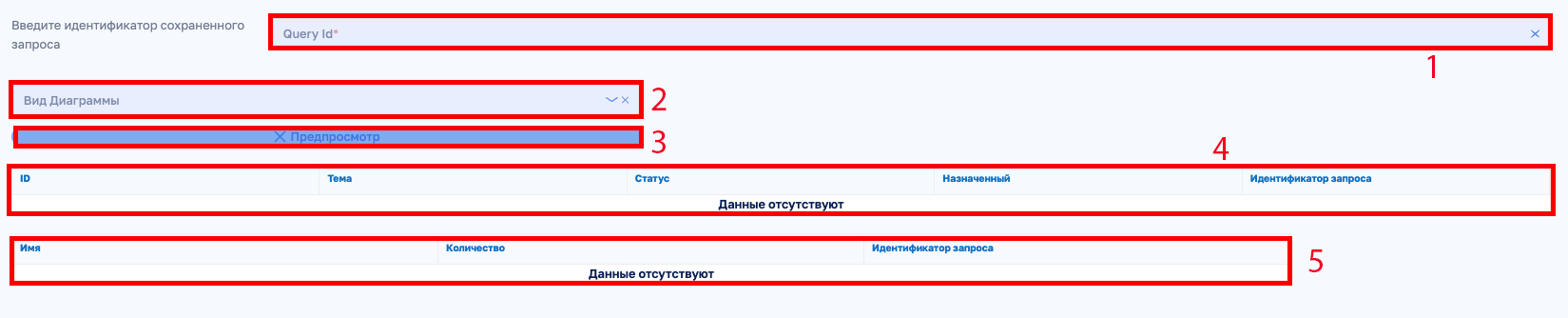 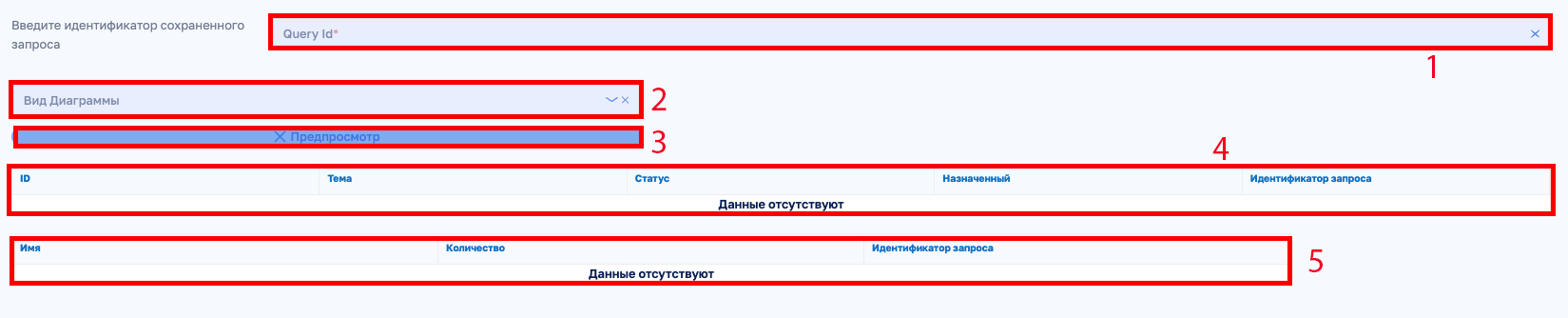 В верхней части страницы расположены три основных элемента для отображения статистики:  Поле ввода Query Id (Рисунок 6, поз.1) – предназначена для ввода пользователем уникального идентификатора сохраненного фильтра из OP с определенными ограничениями (см. пункт 3.4.2.3)Поле выбора вида диаграммы (Рисунок 6, поз.2) - предназначена выбрать один из доступных видов отображения диаграммы (см. пункт 3.4.2.3). Кнопка просмотра статистики (Рисунок 6, поз.3)– предназначена для получения статистики по введенным параметрам в вышеперечисленных элементах. После ее нажатия по истечении определенного времени отображаются заполненные таблицы (Рисунок 6, поз.4,5) и диаграмма для заданных Query Id (1 и более). В нижней части страницы находятся две таблицы (Рисунок 6, поз.4,5):Главная таблица (Рисунок 6, поз.4) предназначена для отображения полной сводки по задачам из Open Project. Является аналогом таблицы на странице сохраненного фильтра в Open Project. Таблица с краткими сведениями для фильтра предназначена для отображения краткой сводки по определенному фильтру (к примеру: Статусы Задач, Назначенные, Приоритет). Описание столбцов в Главной Таблице (Рисунок 6, поз.4):ID - уникальный идентификатор задачи в Open Project (далее айди). В данном столбце указываются айди для определенных задач в Open Project, при нажатии на конкретный айди пользователь будет переадресован на страницу задачи в Open Project. Тема - название задачи из Open Project. Статус – статус определенной задачи из Open Project. Назначенный – назначенный работник для определенной задачи. Если ячейка таблицы пустая – это означает, что на данную задачу никто не назначен. Идентификатор запроса – Query Id из Open Project. Данный столбец сделан для более удобного понимания в каком именно сохраненном фильтре находится определенная задача (в случае если пользователь указал 2 и более query id). Описание столбцов в таблице с краткими сведениями для фильтра (Рисунок 6, поз.5):Имя- название того, по чему указан фильтр в Open Project (к примеру: Статусы Задач, Назначенные, Приоритет). Количество – количество задач по заданному фильтру. Данное число используется для построения диаграммы. Идентификатор запроса – Query Id из Open Project. Данный столбец сделан для более удобного понимания в каком именно сохраненном фильтре находится определенная задача (в случае если пользователь указал 2 и более query id). Также после нажатия кнопки просмотра статистики (Рисунок 6, поз.3) помимо двух заполненных таблиц отображается диаграмма по определенным Query Id (1 и более). Виджет данной диаграммы аналогичен виджету на странице “Текущая Статистика” (Рисунок 3, поз.1).  Gitlab Статистика Данная страница предназначена для получения статистических данных из Gitlab.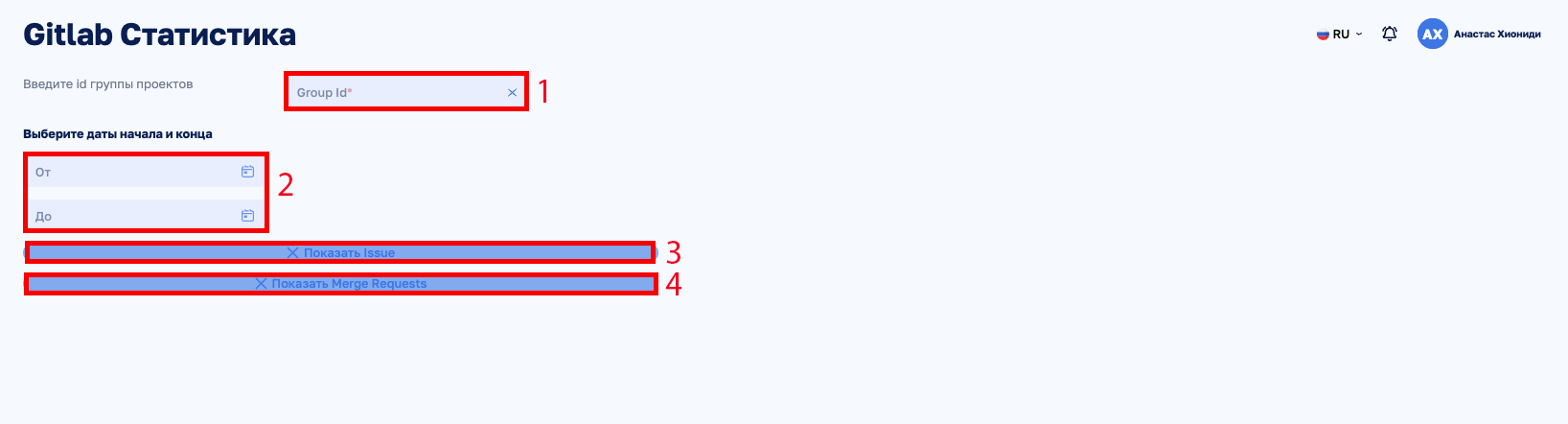 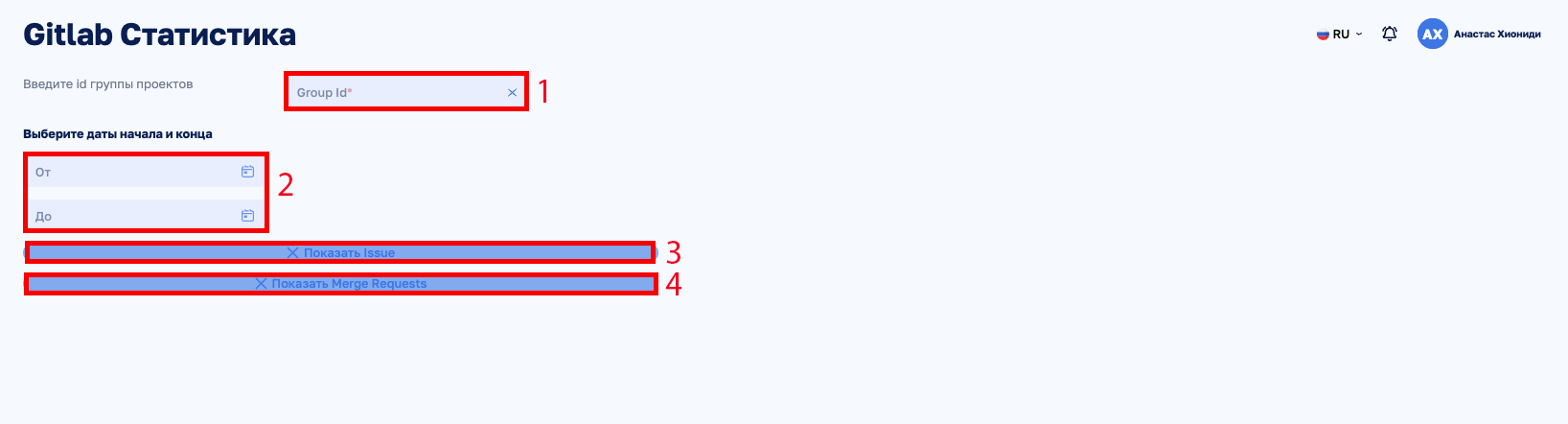 Рисунок 7 –Рабочая область страницы “Gitlab Статистика”В верхней части страницы находятся два элемента для получения определенных данных из Gitlab (Рисунок 7 поз.1,2):Поле ввода Group Id (Рисунок 7 поз.1) - предназначена для ввода пользователем уникального идентификатора группы проектов в Gitlab. Поля Выбора Дат (Рисунок 7 поз.2) – поля предназначены для ограничения получения данных в определенном временном промежутке для группы проектов Gitlab. Поле с названием “От” предназначено для выбора начальной даты, а поле с названием “До” для выбора конечной даты. Под данными элементами расположены две кнопки, отправляющие два вида запросов в Gitlab:Кнопка Показать Issue (Рисунок 7 поз.3) – предназначена для отправки запроса для issue в введенной группы проектов. Для данного запроса не нужен временной промежуток в полях выбора дат (Рисунок 7 поз.2), так как отображаются открытые/закрытые issue за все время существования группы проектов в Gitlab. После нажатия и по истечению времени под кнопками отображается виджет диаграммы со статистическими данными для issue (аналогичный виджет, как Рисунке 3, поз. 1). Кнопка Показать Merge Requests (Рисунок 7 поз.4) – предназначена для отправки запроса для merge requests в введенной группы проектов. Для данного запроса нужен временной промежуток в полях выбора дат (Рисунок 7 поз.2). После нажатия и по истечению времени под кнопками отображается виджет диаграммы со статистическими данными для merge request определенной группы проектов (аналогичный виджет, как Рисунке 3, поз. 1).Перечень терминовПеречень сокращений и условных обозначенийДатаВерсияКраткое описание измененийФамилия, инициалы№ПараметрБез созданиявиртуальной машиныБез созданиявиртуальной машиныС созданиемвиртуальной машиныС созданиемвиртуальной машины№ПараметрМинимальное значениеРекомендуемое значениеМинимальное значениеРекомендуемое значениеАрхитектура процессораx86_64x86_64x86_64x86_64Тактовая частота процессора, ГГц1.21.21.82Количество ядер процессора, шт.2244Объем оперативной памяти, ГБ2488Доступное свободное место на жестком диске или твердотельном накопителе, Гбайт2050100200Операционная системаWindows 7 / 8 / 8.1 / 10Windows 7 / 8 / 8.1 / 10Windows 7 / 8 / 8.1 / 10Windows 7 / 8 / 8.1 / 10№ПараметрМинимальное значениеМинимальное значение№ПараметрДля небольшой инфраструктуры(не более 100 рабочих станций)Для инфраструктуры среднего размера(от 100 до 2000 рабочих станций)Архитектура процессораx86_64x86_64Тактовая частота процессора, ГГц1.82Количество ядер процессора, шт.48Объем оперативной памяти, ГБ416Доступное свободное место на накопителе на жестких магнитных дисках или твердотельном накопителе, Гбайт80200Пропускная способность сетевого интерфейса, Мбит/с1001000ДашбордЭлемент, отображающий определенную статистикуПользователь ПрограммыСотрудник, управляющий и анализирующий статистику через пользовательский интерфейс ПрограммыПрограммаПрограмма для ЭВМ «Атом.Проект: Базовый релиз»Сервер «Атом.Проект: Базовый релиз»ЭВМ, на котором установлена программаАРМАвтоматизированное рабочее местоМФУМногофункциональное устройствоОЗУОперативное запоминающее устройствоОСОперационная системаПКПерсональный компьютерПОПрограммное обеспечениеРСРабочая станцияЦПЦентральный процессорЭВМЭлектронная вычислительная машинаHDDНакопитель на жёстких магнитных дисках